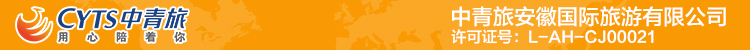 特惠黄山·秀水太平湖·秀里古村·东海大峡谷纯玩三日游行程单合肥起止行程安排费用说明其他说明产品编号JSJQ202306103出发地合肥市目的地黄山市行程天数3去程交通汽车返程交通汽车参考航班无无无无无产品亮点纯玩无购物纯玩无购物纯玩无购物纯玩无购物纯玩无购物D1D1行程详情合肥-黄山早指定时间、地点车赴黄山，抵达后导游带领游览漫步【太平湖湖滨旅游观光栈道】，赏太平湖自然山水景用餐早餐：X     午餐：X     晚餐：X   住宿舒适型酒店D2D2行程详情黄山早餐后车赴黄山寨西换乘中心，乘坐换乘中心的景交车，后游览有“五岳归来不看山，黄山归来不看岳”之美誉的【黄山全景】，黄山位于安徽省南部黄山市境内，原名黟山，因峰岩青黑，遥望苍黛而名。后因传轩辕黄帝曾在此炼丹，唐玄宗信奉道教，故于天宝六年改为“黄山”。明朝旅行家、地理学家徐霞客赞叹”薄海内外，无如徽之黄山。登黄山，天下无山，观止矣！晚入住酒店休息。用餐早餐：不占床不含早     午餐：X     晚餐：X   住宿商务型酒店D3D3行程详情黄山-合肥早餐后前往游览【秀里影视村】（游览时间约1.5小时）多年来受海内外众多电影电视制作人及诸多导演的青睐，成为闻名遐迩的天然影视拍摄基地，先后有《卧虎藏龙》、《菊豆》、《小花》、《风月》等上百部著名影视作品在这里拍摄。另外电影《苏乞儿》首度在秀里影视村开机拍摄，北京中影集团拍摄的电影版《武林外传》全场景也在这里拍摄完成。这里也正是广受影迷追捧的“七侠镇”，随着影片的公映，找寻“同福客栈”的影迷们纷至沓来。秀里影视村内有徽派老式商业街、符合影视拍摄的园林、河道、徽派仿古民居，演绎着无数美名传扬的故事。秀里影视村依托黟县优美的生态环境和自然景观，将徽州地表古村落、古商业街、古水口园林三大板块，精妙地组合在一起，达到保护古建筑、展示和传承徽文化的目的。处处皆美景是所有参观者对秀里影视村的最好认可。后参观【徽茶文化博物馆】按徽派风格建筑，是集黄山毛峰创始人谢正安及黄山毛峰茶的发展史、谢裕大产品的制作工艺展示、茶道表演、品茗为一体，以宣传徽州文化和徽州茶文化为主题的文化馆，是谢裕大茶叶股份有限公司的对外品牌形象，更是黄山毛峰和中国茶文化传播的重要载体。行程结束后乘车返回温馨家园！用餐早餐：不占床不含早     午餐：X     晚餐：X   住宿温馨的家费用包含1.往返旅游大巴车（保证一人一正座）1.往返旅游大巴车（保证一人一正座）1.往返旅游大巴车（保证一人一正座）费用不包含1.黄山索道（玉屏90元，云谷/太平80元）1.黄山索道（玉屏90元，云谷/太平80元）1.黄山索道（玉屏90元，云谷/太平80元）预订须知登黄山注意事项：温馨提示1. 游客报名时以确认先后顺序发放座位号，双方确认游客在发车前24小时取消要赔偿空位费200元/人。退改规则以旅游合同约定为准，如按约定比例扣除的必要的费用低于实际发生的费用，旅游者按照实际发生的费用支付。保险信息《中国公民国内旅游文明行为公约》